코스모스 브랜드 관리 매뉴얼 version 1.0작성일자 : 2014.8.30작성자 : 정민소프트 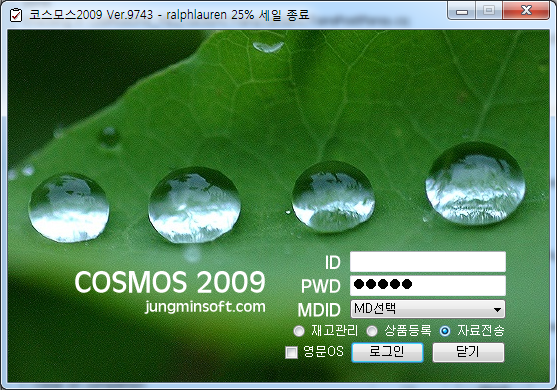 1. 코스모스 접속 암호를 입력합니다.2. 자료 전송이라는 라디오 버튼을 선택합니다.3. MDID를 선택합니다.4. [로그인] 버튼을 눌러서 로긴합니다.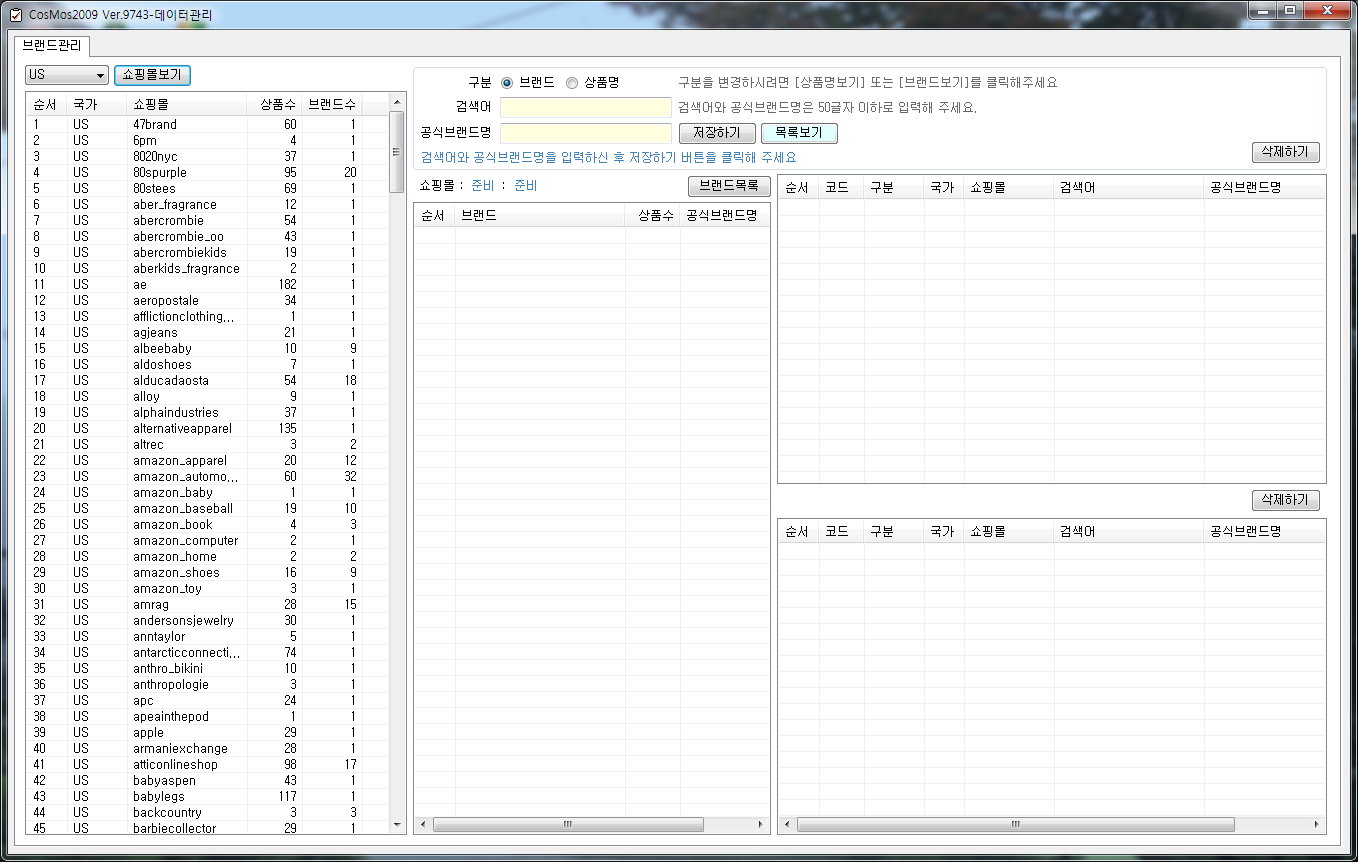 1. [쇼핑몰보기] 버튼을 클릭하시면 쇼핑몰 리스트가 나옵니다.2. 쇼핑몰 우측에 상품수와 브랜드 수를 참조합니다.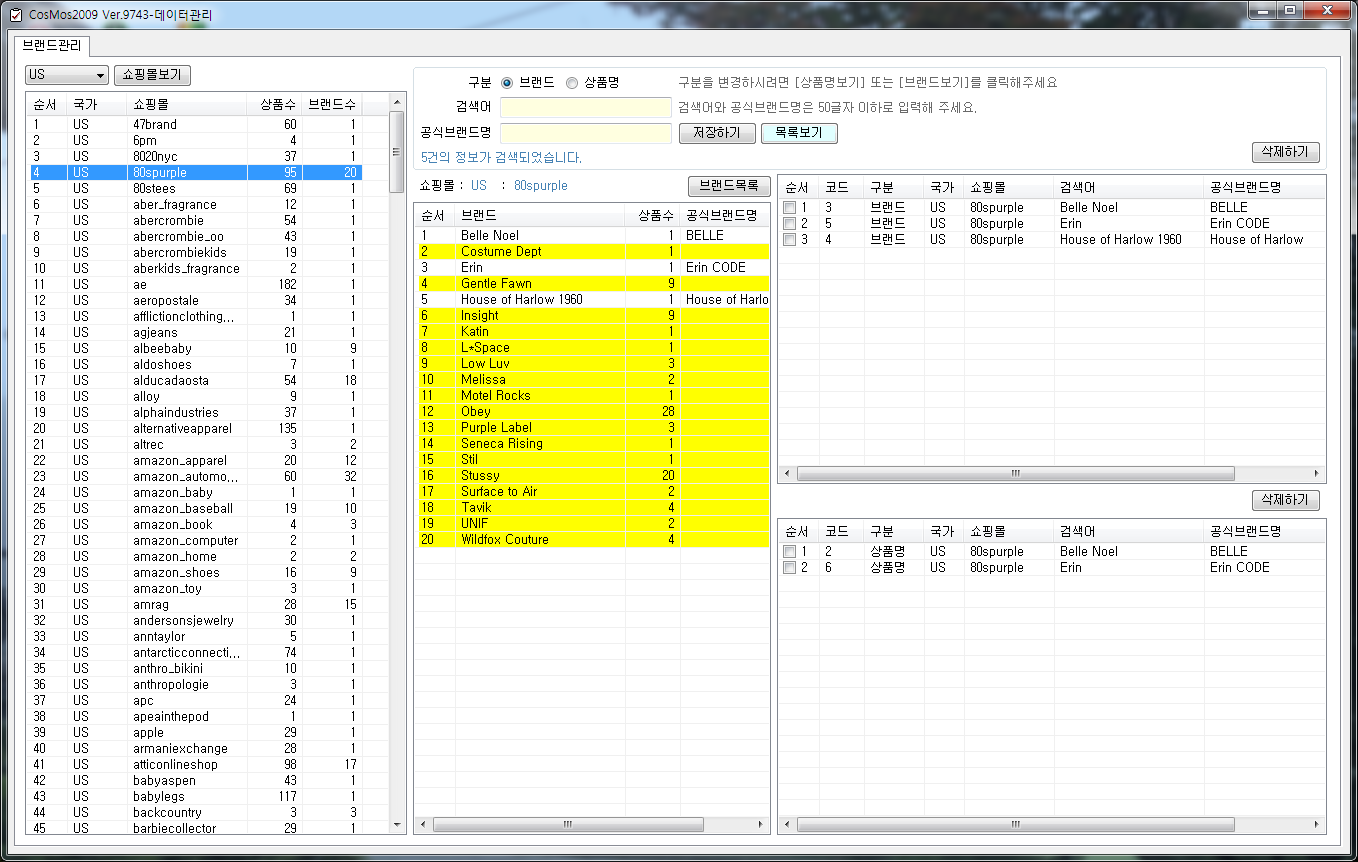 1. 쇼핑몰 중에서 브랜드 관리를 할 쇼핑몰을 선택하시면 우측 브랜드 목록에 해당 쇼핑몰의 브랜드가 나타납니다.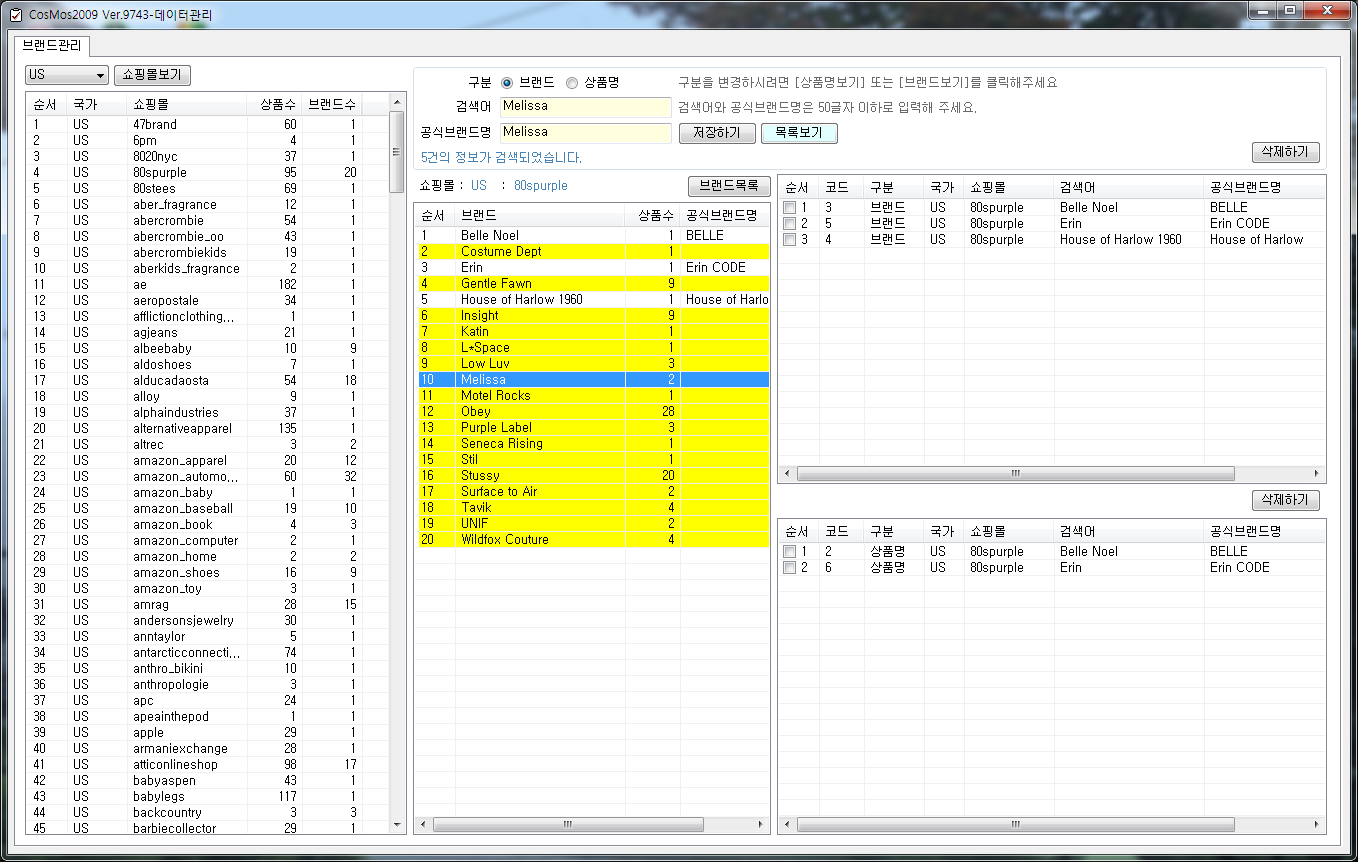 1. 구분에서 브랜드 또는 상품명 라디오버튼을 선택합니다.2. 브랜드의 경우에는 1:1 매칭이 되는 경우 공식 브랜드명으로 변경됩니다.3. 상품명으로 입력하신 경우에는 상품명에 해당 단어가 들어있으면 해당 상품의 브랜드가 지정하신 공식 브랜드명으로 변경됩니다.재고관리에서 브랜드를 확인하는 방법아래와 같이 확인을 원하는 쇼핑몰을 선택 하신 후 시작코드와 종료코드에 해당 상품코드를 입력합니다.[상품보기]버튼을 클릭하여 상품을 불러 오고 해당 상품을 목록에서 클릭하여 아래와 같이 분석이 되도록 합니다. 브랜드 분석값을 확인합니다.이 때 분석된 브랜드 값은 코드화 되기 전의 원본 브랜드 입니다.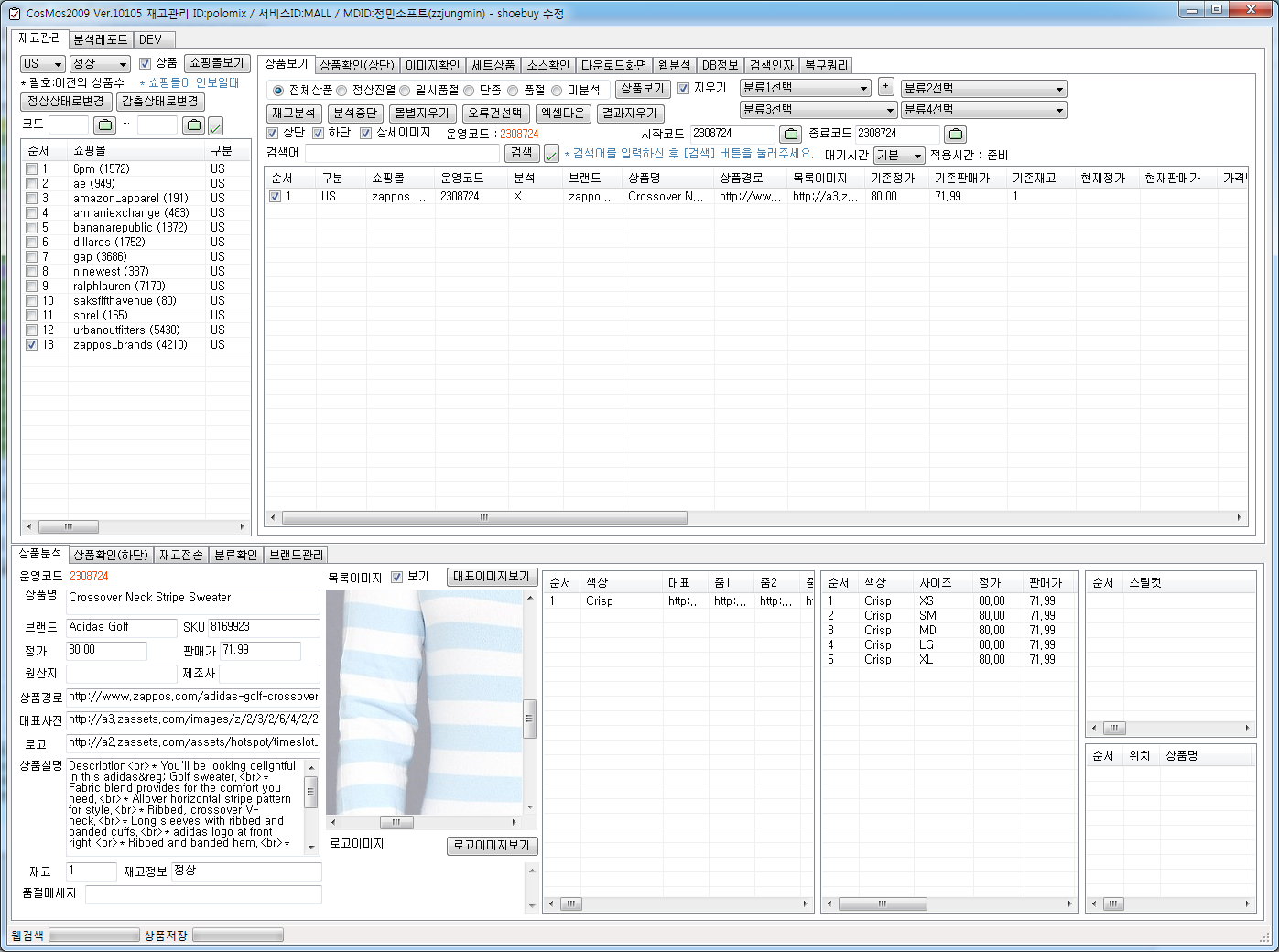 하단의 브랜드 관리 탭을 눌러서 브랜드 분석결과를 확인합니다.현재 브랜드, 현재 상품명과 공식 브랜드명을 확인합니다.공식 브랜드명에 나온 부분이 전송될 브랜드입니다.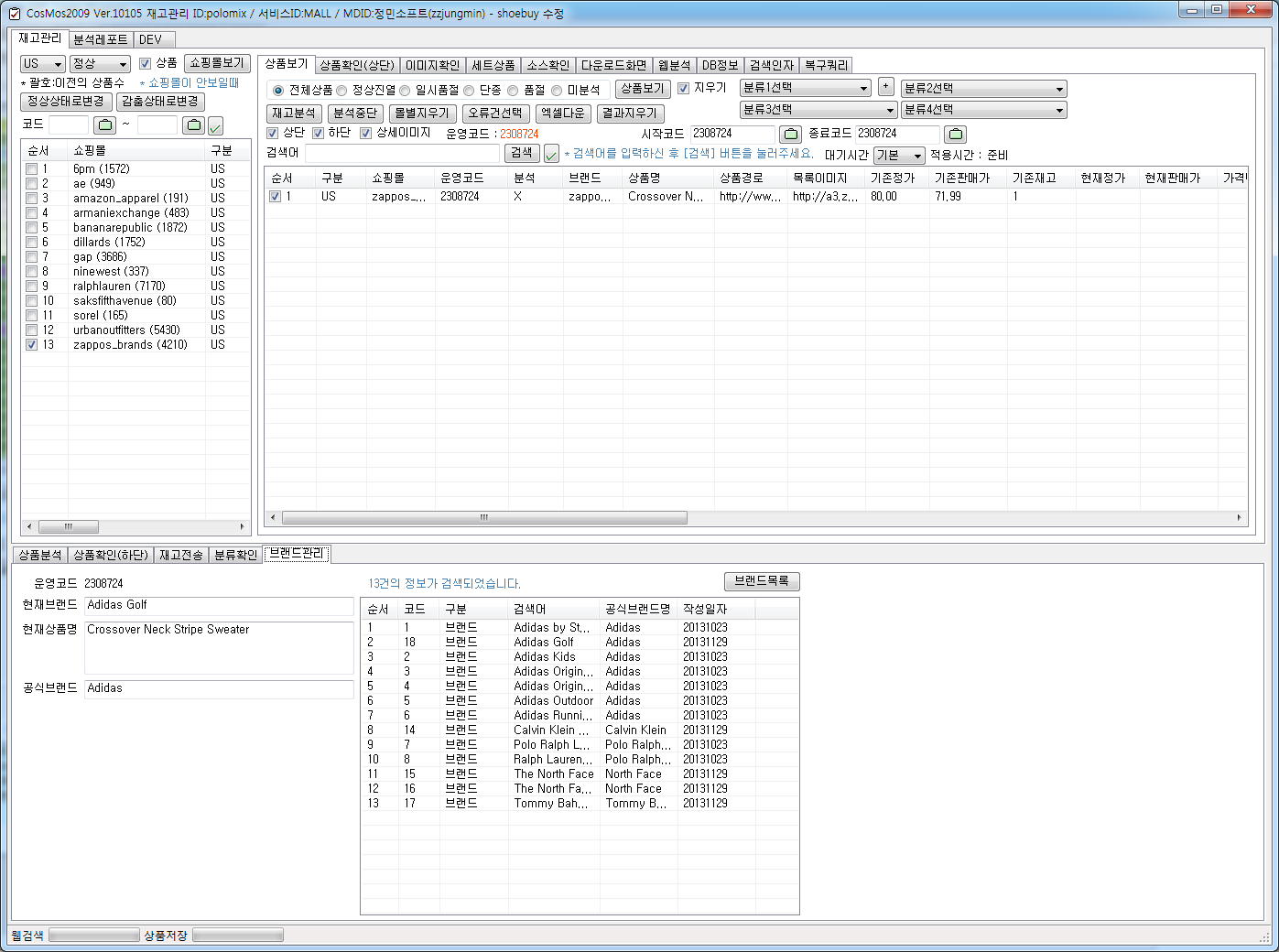 상단의 [재고분석] 버튼을 클릭하여 해당 상품을 재고관리합니다.이후 아래 탭에서 재고전송 부분에서 아래 녹색 네모 부분을 보시면 공식 브랜드가 전송되는 것을 확인할 수 있습니다.이렇게 보낸 값이 해당 사이트에 반영되지 않는다면 재고전송 부분에 있는 내용을 카피하여 연동 개발자 분께 문의하시면 됩니다. 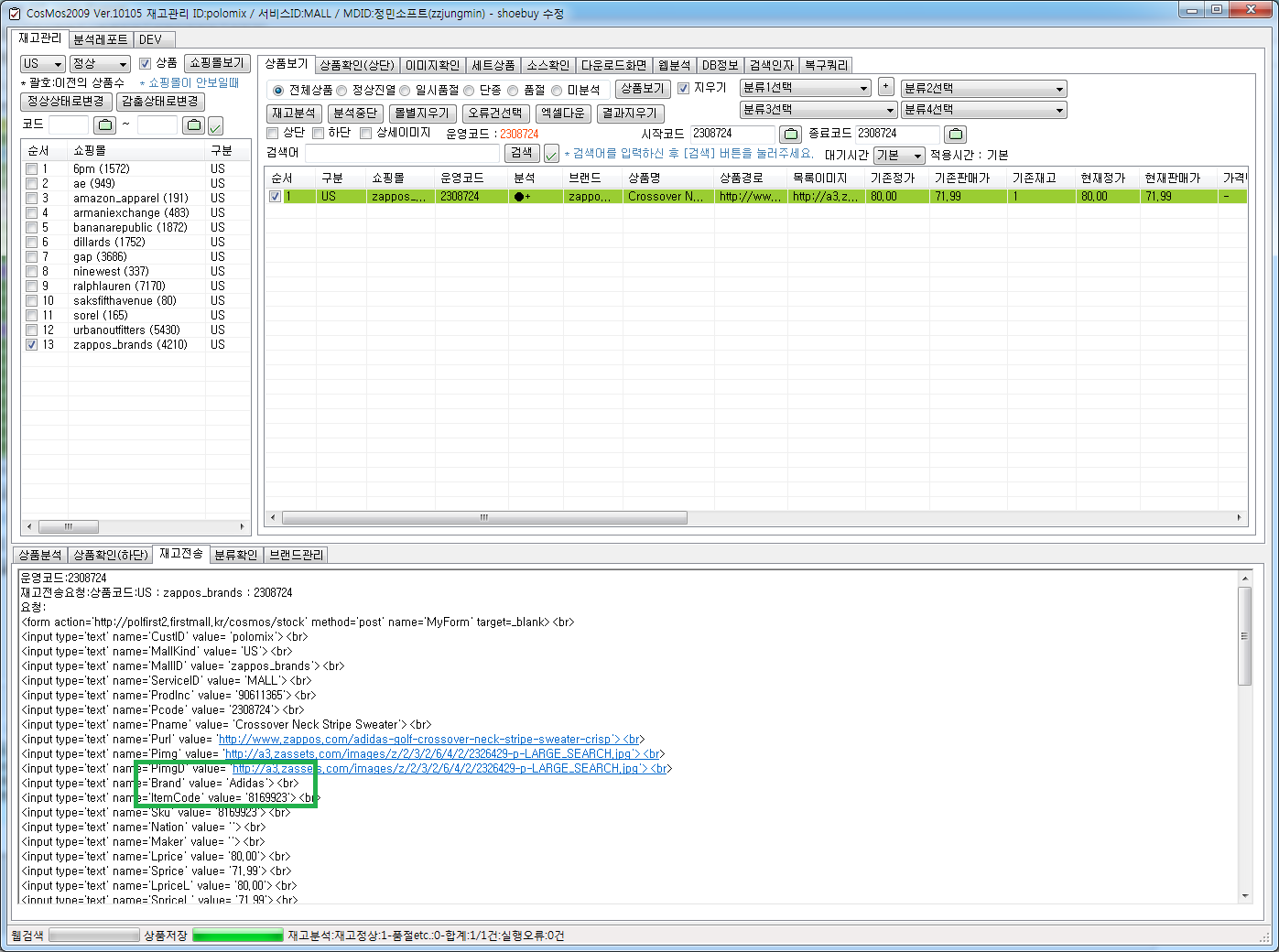 